Progetto: …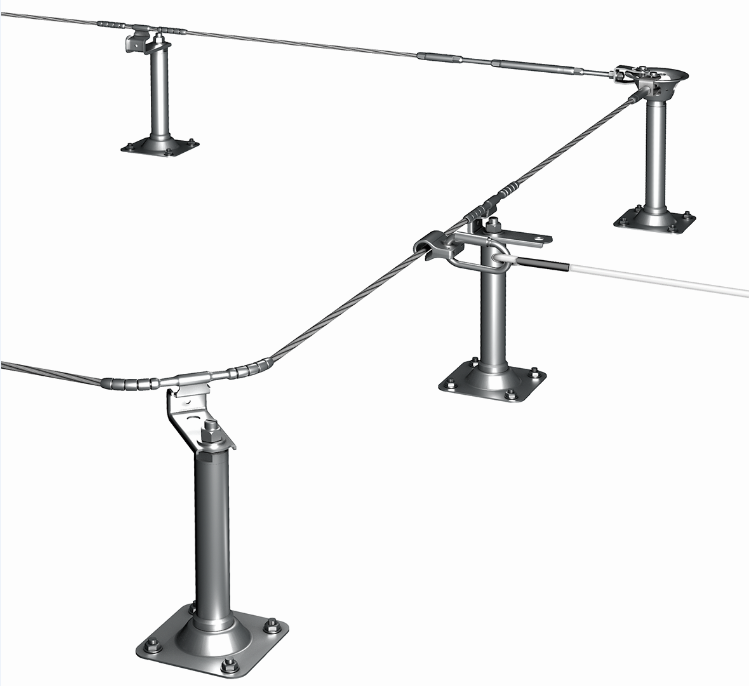 Dettagli dell’installazioneCliente:____________________________________Nome / Società____________________________________Indirizzo____________________________________CAP/ CIttà____________________________________Referente____________________________________Telefono____________________________________e-mailInstallatore:____________________________________Nome / Società____________________________________Indirizzo____________________________________CAP / Città____________________________________Referente____________________________________Telefono____________________________________e-maiLuogo dell’installazione:_____________________________________Numero del progetto/ Nome del progetto_____________________________________Nome / Società_____________________________________Indirizzo_____________________________________CAP / CittàLista di controllo:  Contratto tra le parti  Dettagli dell’impianto  Certificato capacità portante del terreno  Lista materiali  Piano d’installazione  Targa del sistema  Immagini  Istruzioni dei prodotti  Certificazioni  Extra  Protocollo per l’ispezione e la manutenzione  Registro  Materiali necessari  Progetto di manutanzione e protezione anticaduta  Concetto di salvataggio  altroDettagli dell’impianto / Dettagli del tettoTipologia protezione anticaduta   Ringhiera di protezione collettiva   Rete di protezione collettiva   Punto di ancoraggio unico di protezione individuale   Sistema di fune permanente per protezione individuale calpestabile   Sistema di fune temporaneo per protezione individuale non calpestabileBase di montaggio   Cemento (B)   Cemento areato / Cemento leggero   Soffitto cavo in cemento precompresso   Legno, OSB-, Laminato (H)   Legno massiccio, costruzione portante   Trave in acciaio   Trapezoidale (T)   Trapezoidale panelli Sandwich (T)   altroTipo: _________________________________Materiale: _____________________________Qualità: ______________________________Durezza materiale: _____________________Altezza x larghezza: ____________________Penetrazione nel tetto   Si          No       Accesso al tetto   Scala   Scala con bianrio anticaduta   Scala con cestello posteriore   Scala   Piattaforma elevatrice   Struttura   Lucernari / Velux   Botola sul tetto   Edificio adiacenteLucernari / Velux   Apribile completamente   Apribile parzialmente   nessun dettaglioInclinazione del tetto in °_____________________________________Prove   Statica __________________________________________________________________________Dettagli dell’impianto / Dettagli del tettoSchizzo, Descrizione struttura del tetto        vedere allegato     Schizzo, Descrizione edificio / tetto visto dall’alto        vedere allegato     Lista materiali sistema anticadutaPunti di ancoraggio singoli EAP / Sistema di supporto SSTSistema a fune 1ImmaginiImmaginiImmaginiPunti di ancoraggio singoli incorporati EAP / Sistema di supporti SSTImmaginiImmaginiImmaginiImmaginiSistema linea vita per componenti incorporati____________________________________Installatore (Nome / Cognome in stampatello)Certifichiamo che tutto ...... è installato correttamente secondo le istruzioni del produttore.... è stato eseguito secondo il piano.... è stato fissato come specificato.Data installazione                      Firma____________________________________Ispettore (Nome / Cognome in stampatello)Con la presente si conferma che l’impianto é privo di difetti e che é stato accettato ed approvato per la messa in servizio.____________________________________Data controllo                      FirmaTarga del sistema personalizzata 320.000.027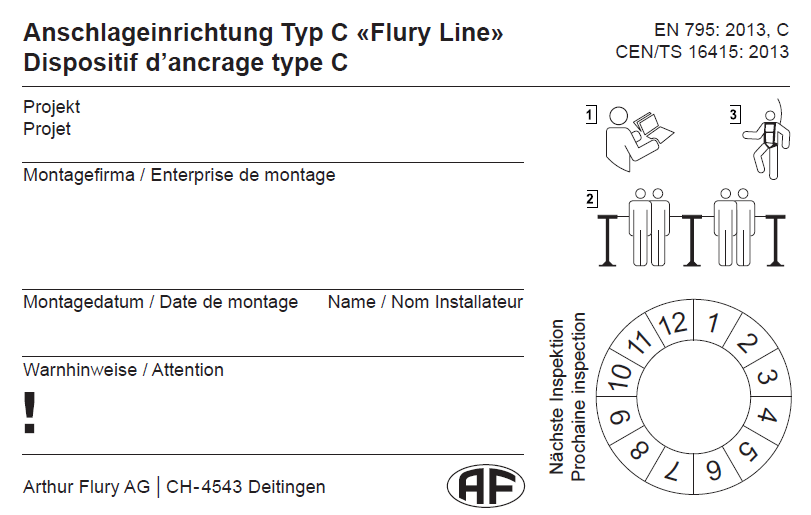 Obbligatorio *________________	_________________________________	_______________________________Data			Nome in stampatello				FirmaPiano per l’installazioneQ.tà / MetriArticoloDescrizioneNoteEsempi per la scelta del tipo  (Breve descrizione come da catalogo)Esempi per la scelta del tipo  (Breve descrizione come da catalogo)Esempi per la scelta del tipo  (Breve descrizione come da catalogo)Esempi per la scelta del tipo  (Breve descrizione come da catalogo)Esempi per la scelta del tipo  (Breve descrizione come da catalogo)Esempi per la scelta del tipo  (Breve descrizione come da catalogo)Esempi per la scelta del tipo  (Breve descrizione come da catalogo)Esempi per la scelta del tipo  (Breve descrizione come da catalogo)EAP / SSTPunto di ancoraggio della funeSupprtiPiastra di baseBaseTipo di fissaggioDescrizione della tipologiaEAPQ16PB (Cemento)BOAN=EAP Q 16 P BSST3DSF842PT (Trapezoidale)KPD=SST 3DS 42 P TEAPG16-BKL=EAP G 16 B KLNumerazione AP1Descrizione della tipologia:   EAP      SST   Composto daPunto di ancoraggio della funeSupportiPiastra di baseElementi di fissaggioArt.LottoNoteNumerazione AP2Descrizione della tipologia:   EAP      SST   Composto daPunto di ancoraggio della funeSupportiPiastra di baseElementi di fissaggioArt.LottoNoteNumerazione AP3Descrizione della tipologia:   EAP      SST   Composto daPunto di ancoraggio della funeSupportiPiastra di baseElementi di fissaggioArt.LottoNoteNumerazione AP4Descrizione della tipologia:   EAP      SST   Composto daPunto di ancoraggio della funeSupportiPiastra di baseElementi di fissaggioArt.LottoNoteNumerazione AP5Descrizione della tipologia:   EAP      SST   Composto daPunto di ancoraggio della funeSupportiPiastra di baseElementi di fissaggioArt.LottoNoteNumerazione AP6Descrizione della tipologia:   EAP      SST   Composto daPunto di ancoraggio della funeSupportiPiastra di baseElementi di fissaggioArt.LottoNoteNumerazione AP7Descrizione della tipologia:   EAP      SST   Composto daPunto di ancoraggio della funeSupportiPiastra di baseElementi di fissaggioArt.LottoNoteDescrizione Fune acciaioSegnaletica di sistemaDispositivo scorrecoleTipoInoxD8SYSKSGL8Art.320.000.001320.000.027320.000.019LottoNoteDescrizioneForcellaTenditore del fune con forcellaTenditore del fune passanteConnettore del fune passanteTipoGK8GKS8S8SV8Art.320.000.003320.000.004320.000.005320.000.012LottoNoteDescrizioneLimitatore di force con forcellaLimitatore di force passanteTipoKAG8KAS8Art.320.000.018320.000.017LottoNoteCliente, Società *OggettoNome, Cognome *NomeIndirizzo, Nr. *Indirizzo, Nr. *CAP, Città *CH-CAP, Città *CH-CH-Stato *LinguaLinguaitalianoe-mail *Quantità targheQuantità targhe1Targa del sistemaLineeNo. spaziTesto richiesto sulla targaProgetto, descrizione *132Progetto, numero *232Installatore *330     Indirizzo, numero *430     CAP, Città *530CH-Data installazione *6a12Nome e cognome installatore *6b20Avvertenze740Vietato l’utilizzo durante i temporali !Avvertenze840